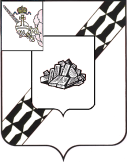 АДМИНИСТРАЦИЯ УСТЮЖЕНСКОГО МУНИЦИПАЛЬНОГО РАЙОНАПОСТАНОВЛЕНИЕот _____________ № _____  г. УстюжнаО проведении районного конкурса 
«Учитель года» в 2020 году В целях создания условий для развития творческого потенциала и самореализации молодых педагогических работников, формирования их гражданской позиции и активного профессионального отношения к совершенствованию системы образования, на основании статьи 35 Устава Устюженского муниципального района,администрация района ПОСТАНОВЛЯЕТ:1. Провести районный конкурс «Учитель года».2. Утвердить:2.1. Порядок проведения районного конкурса «Учитель года» (приложение 1).2.2. Состав организационного комитета районного конкурса «Учитель года» (приложение 2).2.3. Состав жюри районного конкурса «Учитель года» (приложение 3).2.4. Площадками для проведения конкурсных испытаний:- муниципальное общеобразовательное учреждение «Гимназия»;- муниципальное общеобразовательное учреждение «Средняя школа № 2»;- муниципальное образовательное учреждение дополнительного образования «Центр дополнительного образования.3. Управлению образования администрации Устюженского муниципального района обеспечить организационно-методическое и информационное сопровождение районного конкурса «Учитель года».4. Опубликовать настоящее постановление в информационном бюллетене «Информационный вестник Устюженского муниципального района» и разместить на официальном сайте Устюженского муниципального района.5. Контроль за исполнением настоящего постановления возложить на заместителя руководителя администрации района по социальным вопросам – начальника управления образования Левину Г.В.Руководитель администрации
Устюженского муниципального района                                         Е.А. КапраловXIV Всероссийского конкурса«Учитель года России»Положение о районном конкурсе «Учитель года» в 2020 году(далее также - Положение, Конкурс)1. Общие положения1.1. Настоящее Положение определяет порядок и сроки проведения Конкурса, участников Конкурса, требования к оформлению материалов участников, процедуру отбора победителей, финансирование Конкурса.Конкурс проводится в рамках XIV Всероссийского конкурса «Учитель года России» Управлением образования администрации Устюженского муниципального района с участием районной организации Профсоюза работников народного образования и науки Российской Федерации.1.2. Конкурс проводится в целях выявления, поддержки и поощрения творчески работающих педагогов, повышения социально-профессионального статуса педагога в общественном сознании в соответствии с целями и задачами национальной системы учительского роста; престижа учительского труда, распространения опыта лучших учителей Устюженского муниципального района Вологодской области.Конкурс направлен на развитие творческой деятельности педагогических работников по обновлению содержания и технологий общего образования, поддержку инновационных технологий в организации образовательной деятельности, рост профессионального мастерства педагогических работников с учетом Федерального закона от 12 декабря 2012 года № 273-ФЗ «Об образовании в Российской Федерации», приказа Министерства труда и социальной защиты Российской Федерации (Mинтруда России) от 18.10.2013 № 544н «Об утверждении профессионального стандарта «Педагог (педагогическая деятельность в сфере дошкольного, начального общего, основного общего, среднего общего образования) (воспитатель, учитель)» (с последующими изменениями), требований федеральных государственных образовательных стандартов начального общего, основного общего и среднего общего образования (далее - ФГОС).1.3. Конкурс проводится в период с 14 февраля 2020 года по 18 марта 2020 года.1.4. Организацию Конкурса осуществляет организационный комитет (далее – Оргкомитет Конкурса), состав которого утверждается постановлением администрации Устюженского муниципального района.1.5. Информационное, научно-методическое и организационно-техническое сопровождение Конкурса обеспечивает управление образования администрации Устюженского муниципального района.1.6. Районная организация Профсоюза работников народного образования и науки Российской Федерации оказывает информационное и организационное содействие подготовке и проведению Конкурса.1.7. Консультации по вопросам участия в Конкурсе проводятся по телефону: 8 (81737) 2-20-65 (Соловьева Ольга Вячеславовна, специалист по курсовой подготовке управления образования администрации).2. Участники Конкурса2.1. Участники Конкурса выдвигаются муниципальными общеобразовательными организациями Устюженского муниципального района из числа педагогов, работающих не менее одного года в данной организации. 3. Предоставление документов участников КонкурсаДля участия в Конкурсе участник направляет в Оргкомитет Конкурса следующие документы на бумажном носителе:заявление на участие в районном конкурсе «Учитель года» по форме согласно приложению 1 к настоящему Положению;согласие на обработку персональных данных по форме согласно приложению 2 к настоящему Положению;Прием документов для участия в Конкурсе начинается с момента опубликования информационного сообщения на сайте управления образования администрации и осуществляется управлением образования администрации Устюженского муниципального района в срок с 14 февраля 2020 года по 16 февраля 2020 года по адресу: Вологодская область, г. Устюжна, ул. Карла Маркса, д.30. Тел. 8(81737) 2-20-65. E-mail: ustmetodist@yandex.ru. Не подлежат рассмотрению документы, подготовленные с нарушением требований, установленных настоящим положением (п. 3.1.), а также поступившие позднее срока, указанного в пункте 3.2. настоящего Положения.Документы, представляемые на Конкурс, не возвращаются.4. Структура конкурсных испытаний, формат их проведения и
критерии их оценкиКонкурс включает два этапа: заочный и очный.Заочный этап «Методическое портфолио» проводится в срок с 17 февраля 2020 года по 20 февраля 2020 года и включает конкурсное задание:«Интернет - ресурс».На заочном этапе Конкурса проводится экспертиза методических портфолио участников Конкурса, размещенных на интернет-ресурсах (личный сайт, страница, блог сайта общеобразовательной организации). Участники Конкурса предоставляют ссылки на размещение методического портфолио в управление образования в срок до 06 февраля 2020 года.Очный этап проводится в срок с 21 февраля 2020 года по 15 марта 2020 года и состоит из двух туров:первый тур «Учитель-профессионал» включает два конкурсных задания: «Урок» (с 21 по 28 февраля 2020 года),  «Методический семинар» (с 29 февраля 2020 года по 10 марта 2020 года);второй тур «Учитель-лидер» включает конкурсное испытание «Круглый стол образовательных политиков» (с 11 по 15 марта 2020 года).          Подведение итогов осуществляется в срок с 16 по 18 марта 2020 года.4.2. Конкурсное задание заочного этапа «Интернет - ресурс».Цель: демонстрация использования информационно-коммуникационных технологий как ресурса повышения качества профессиональной деятельности учителя.Формат конкурсного задания: представление интернет-ресурса (личный сайт, страница в социальной сети, вкладка на сайте образовательной организации, в которой участник работает), на котором можно познакомиться с участником Конкурса и опубликованными им материалами.Оценка выполнения конкурсного задания осуществляется по 5 критериям, каждый из которых включает 7 показателей. Соответствие конкретному показателю оценивается по шкале, где: 0 баллов – показатель отсутствует, 1 балл  - показатель полностью выражен. Максимальный общий балл – 35 (см. Таблицу 1).Таблица 1Критерии и показатели оценки конкурсного испытания«Интернет-ресурс»4.3. Конкурсные задания заочного этапа Конкурса оценивает жюри заочного этапа Конкурса, состав которого утверждается положением администрации. В очный этап Конкурса выходят все участники заочного этапа Конкурса. 4.4. Очный этап Конкурса включает два тура. Первый тур очного этапа «Учитель-профессионал» включает два конкурсных задания:  «Урок», «Методический семинар». Площадками, на которых будет проходить конкурсное задание «Урок» первого тура очного этапа, настоящим постановлением утверждены:- муниципальное общеобразовательное учреждение «Гимназия»;- муниципальное общеобразовательное учреждение «Средняя школа № 2».         Площадкой, на которой будет проходить конкурсное задание «Методический семинар» настоящим постановлением утверждено муниципальное образовательное учреждение дополнительного образования «Центр дополнительного образования».      Участники Конкурса извещаются о площадках проведения конкурсных заданий первого тура очного этапа Конкурса посредством публикации информации на сайте управления образования администрации, а также направлением информационного письма в электронном виде в ту общеобразовательную организацию, где работает участник Конкурса.4.4.1. Конкурсное задание первого тура очного этапа «Урок».Цель: раскрытие конкурсантами своего профессионального потенциала в условиях планирования, проведения и анализа эффективности учебного занятия (урока), проявление творческого потенциала, самостоятельности, умения ориентироваться в ситуации, знания своего предмета и способности выйти в обучении на межпредметный и метапредметный уровни.Формат конкурсного задания: урок по предмету (40 минут), самоанализ урока (10 минут) и вопросы жюри (10 минут), которые проводятся в городских муниципальных общеобразовательных организациях, утверждённых настоящим постановлением в качестве площадки проведения первого тура очного этапа Конкурса. Темы уроков определяются в соответствии с календарно-тематическим планированием в рабочих программах по соответствующим учебным предметам и с учётом их фактического выполнения в соответствующих классах.Оценка выполнения конкурсного задания осуществляется по 10 критериям, каждый из которых включает 5 показателей. Соответствие конкретному показателю оценивается по  шкале, где: 0 баллов – показатель отсутствует, 1 балл – показатель выражен частично, 2 балла – показатель полностью выражен. Максимальный общий балл – 100 (см. Таблицу 2).Таблица 2Критерии и показатели оценки конкурсного испытания«Урок»4.4.2. Конкурсное задание первого тура очного этапа «Методический семинар».Цель: демонстрация методической грамотности, соотнесения педагогической теории с практикой, способности к анализу, осмыслению и представлению своей педагогической деятельности в соответствии с требованиями ФГОС ОО, профессионального стандарта «Педагог (педагогическая деятельность в сфере дошкольного, начального общего, основного общего, среднего общего образования) (воспитатель, учитель)», утверждённого приказом Минтруда России от 18 октября 2013 года № 544н (далее – профессиональный стандарт «Педагог»).Формат конкурсного испытания: методический семинар (регламент – 20 минут). Тему методического семинара участник конкурсного испытания формулирует самостоятельно. Участник в тезисной форме в течение 10 минут излагает свои концептуальные методические подходы, основанные на опыте работы. Представление может сопровождаться мультимедийной презентацией (до 10 слайдов), содержащей описание опыта профессиональной деятельности участника Конкурса, используемых им технологий и методик, направленных на реализацию требований ФГОС ОО и профессионального стандарта «Педагог». Затем в течение 10 минут проходит диалог членов жюри, утвержденного настоящим положением, с участником в форме вопросов и ответов.Оценка выполнения конкурсного задания осуществляется по 5 критериям, каждый из которых включает 5 показателей. Соответствие конкретному показателю оценивается по шкале, где: 0 баллов – показатель отсутствует, 1 балл – показатель выражен частично, 2 балл – показатель полностью выражен. Максимальный общий балл – 50 (см. Таблицу 3).Таблица 3Критерии и показатели оценки конкурсного испытания«Методический семинар»4.4.3. По итогам двух конкурсных заданий первого тура очного этапа «Учитель-профессионал»: «Методический семинар», «Урок» на основании рейтинга участников, выстроенного в результате суммирования баллов, членами жюри коллегиально определяются три участника второго тура очного этапа – победителей Конкурса.В случае совпадения баллов двух или более участников определение лауреата из числа участников осуществляется с учётом рейтинга по результатам выполнения ими задания заочного этапа «Методическое портфолио»: «Интернет-ресурс».4.5. Второй этап очного этапа «Учитель-лидер» включает конкурсное испытание «Круглый стол образовательных политиков».Цель: раскрытие потенциала лидерских качеств победителей Конкурса, демонстрация понимания стратегических направлений развития образования и представление педагогической общественности собственного видения конструктивных решений существующих проблем.Формат конкурсного задания: круглый стол образовательных политиков (регламент - 60 минут), который проводится с участием заместителя руководителя администрации района по социальным вопросам – начальника управления образования администрации Устюженского муниципального района. Тема круглого стола определяется Оргкомитетом Конкурса не позднее 11 марта 2020 года.Оценка выполнения конкурсного задания осуществляется по 5 критериям, каждый из которых включает 5 показателей. Соответствие конкретному показателю оценивается  по шкале, где: 0 баллов – показатель отсутствует, 1 балл – показатель полностью выражен. Максимальный общий балл – 25 (Таблица 4).Таблица 4 Критерии и показатели оценки конкурсного испытания«Круглый стол образовательных политиков»5. Организационный комитет Конкурса          5.1. Для разработки конкурсных заданий заочного этапа, первого и второго туров очного этапа создается организационный комитет из числа представителей органов местного самоуправления, осуществляющих управление в сфере образования, представителей профсоюзных организаций, представителей педагогов муниципальных общеобразовательных организаций6. Жюри Конкурса6.1. Для оценивания конкурсных заданий заочного этапа, первого и второго туров очного этапа создается жюри из числа представителей органов местного самоуправления, в том числе, осуществляющих управление в сфере образования, представителей профсоюзных организаций, представителей педагогической общественности, представителей родительской общественности. Состав жюри утверждается положением администрации района.По каждому конкурсному заданию члены жюри заполняют оценочные ведомости.         6.2. Все члены жюри Конкурса обладают равными правами. Каждый член жюри имеет один решающий голос и правомочен принимать решения по вопросам своей компетенции отдельно по каждому конкурсанту. 7. Определение абсолютного победителя конкурса7.1. Участник конкурса, набравший наибольшее количество баллов по результатам второго тура очного этапа Конкурса на торжественном закрытии конкурса объявляется абсолютным победителем Конкурса.          7.2.  В случае, если два или более участников набрали одинаковое количество баллов по результатам второго тура очного этапа Конкурса, то решение об абсолютном победителе принимается членами жюри посредством голосования.8. Награждение лауреатов и победителей конкурса8.1. Награждение лауреатов (все участники Конкурса), призеров (участники, занявшие II и III места) и абсолютного победителя конкурса осуществляется на торжественной церемонии закрытия Конкурса.8.2. Все участники Конкурса награждаются грамотами управления образования администрации района.8.3. Абсолютный победитель и призеры конкурса награждаются денежными премиями:- победитель Конкурса награждается денежной премией в размере 10 000 рублей;- призер, занявший II место, награждается денежной премией в размере 7 000 рублей;- призер, занявший III место, награждается денежной премией в размере 5 000 рублей. 9. Финансирование проведения конкурсаФинансирование проведения Конкурса осуществляется в рамках реализации муниципальной программы «Развитие общего, дошкольного, дополнительного образования на 2019-2023 годы», утвержденного постановление администрации района от 10.11.2019 года № 1333.Победителям конкурса, являющимися членами профсоюзной организации Устюженского муниципального района, предусмотрена дополнительная премия от Устюженской  районной организации Профсоюза работников народного образования и науки РФ.Приложение № 1к Положению о районномконкурсе «Учитель года»Заявление на участие в районном конкурсе «Учитель года»В Оргкомитет районного конкурса «Учитель года»ЗАЯВЛЕНИЕ.Я,___________________________________________________________________ даю согласие на участие в районном конкурсе «Учитель года». На конкурсе буду проводить учебное занятие по учебному предмету _____________________________________________в _____________ классе.Для проведения учебного занятия необходимо следующее оборудование:_________________________________________________________________________________________________________________________________________________________________________________________________________________________________________________________________________________________________________________________________________________________________________________________________________________________________________________________________________________________________________________________________________ /__________________/                                      «_____» ___________ 20__ г.Приложение № 2к Положению о районномконкурсе «Учитель года»СОГЛАСИЕ
на обработку и передачу персональных данныхЯ,_________________________________________________________________, зарегистрированный(ая) по адресу: ___________________________________________________________________________________________________________, паспорт серии ___________, номер _______________, выдан __________________ года _____________________________________________________, в соответствии со статьей 9 Федерального закона от 27 июля 2006 года № 152-ФЗ «О персональных данных», свободно, своей волей и в своем интересе даю согласие управлению образования администрации Устюженского муниципального района (Вологодская область, г. Устюжна, ул. Карла Маркса, д. 30) (далее - оператор), на обработку (любое действие (операция) или совокупность действий (операций), совершаемых с использованием средств автоматизации или без использования таких средств с персональными данными, включая сбор, запись, систематизацию, накопление, хранение, уточнение (обновление, изменение), извлечение, использование, передачу (распространение, предоставление, доступ), обезличивание, блокирование, удаление, передачу третьим лицам (без ограничения круга) в документальной, электронной, устной форме), уничтожение следующих персональных данных (всё из нижеперечисленного или отметить нужное):	фамилия, имя, отчество;сведения об изменении фамилии, имени, отчества (когда, где и по какой причине);профессиональное образование (оконченные учебные заведения и год окончания, специальность (направление) и квалификация, наличие ученых степеней, званий);	число, месяц, год, место рождения, уровень образования;	вид, серия, номер документа, удостоверяющего личность, дата выдачи, наименование органа, выдавшего его;	адрес и дата регистрации по месту жительства (месту пребывания);	реквизиты страхового свидетельства обязательного пенсионного страхования;	идентификационный номер налогоплательщика;сведения о стаже (общий трудовой стаж, стаж работы по специальности);номер домашнего телефона, номер сотового телефона;	реквизиты актов гражданского состояния (состояние в браке, наличие детей и др.);сведения о замещаемой должности, дата принятия на работу, характер работы;сведения о присвоении классных чинов государственной гражданской службы области (дата присвоения, наименование чина, надбавка, дата и номер акта о присвоении);сведения о награждении государственными и ведомственными наградами, иными наградами, поощрениях;сведения с предыдущих мест работы;сведения о лицевом счете и расчетных счетах в кредитных организациях для перечисления заработной платы и иных выплат.Вышеуказанные персональные данные предоставляю для обработки оператором, в целях обеспечения соблюдения в отношении меня законодательства Российской Федерации в сфере реализации полномочий, возложенных на оператора действующим законодательством.Предоставляю право осуществлять передачу моих персональных данных и их дальнейшую обработку в целях реализации действующего законодательства, при обязательном соблюдении мер, обеспечивающих их защиту, и при условии, что их прием и обработка осуществляется лицом, обязанным соблюдать требования по защите и обработке персональных данных. Настоящее согласие дано мною на срок пятьдесят лет. Мне разъяснено, что настоящее согласие может быть отозвано путем подачи письменного заявления. «___»_____________20___ г. __________________ /_____________________________________________________/                                                          (подпись)		                                                    (ФИО)Состав организационного комитета районного конкурса «Учитель года» (далее – Оргкомитет)Состав жюри районного конкурса «Учитель года» УТВЕРЖДЕНпостановлением администрации района от ______ 2020 года № ____(приложение 1) КритерииПоказателиБаллыИнформационная насыщенностьиспользованы разнообразные форматы предоставления информации о своей профессиональной деятельности от 0 до 7Информационная насыщенностькорректно размещены ссылки на внешние источники информации, указывается авторствоот 0 до 7Информационная насыщенностьразмещены материалы открытых уроков и других мероприятий, в которых конкурсант принял участие (фото и видео материалы, краткие тезисы, презентации и др.)от 0 до 7Информационная насыщенностьразмещены ссылки на проведенные вебинары, которые могут быть полезны посетителямот 0 до 7Информационная насыщенностьразмещены разработки своих уроков, внеклассных мероприятий и иные материалыот 0 до 7Информационная насыщенностьразмещены материалы, адресованные разным категориям пользователей сайтаот 0 до 7Информационная насыщенностьразмещены материалы, отражающие достижения конкурсанта или его обучающихсяот 0 до 7Безопасность икомфортностьвиртуальнойобразовательнойсредыиспользуется понятное для посетителя меню, рубрикация материалов, навигация по ресурсу, которая обеспечивает быстрый поиск нужной информации (карта сайта, навигатор)от 0 до 7Безопасность икомфортностьвиртуальнойобразовательнойсредыимеются инструкции и пояснения для пользователей (подсказка, помощь)от 0 до 7Безопасность икомфортностьвиртуальнойобразовательнойсредыобеспечена защищенность пользователей, отсутствует реклама и отвлекающие окнаот 0 до 7Безопасность икомфортностьвиртуальнойобразовательнойсредыучтены требования здоровьесбережения,  включая размер шрифта, сочетание цветов, фонов и т.д.от 0 до 7Безопасность икомфортностьвиртуальнойобразовательнойсредыобеспечены условия использования ресурса лицами с ограниченными возможностями здоровья и особыми потребностямиот 0 до 7Безопасность икомфортностьвиртуальнойобразовательнойсредыразмещены материалы небольшого объема (до 100 Мб),  учитывается средняя скорость Интернета при загрузке материалаот 0 до 7Безопасность икомфортностьвиртуальнойобразовательнойсредыиспользуются общепринятые форматы размещаемой  информации, соблюдается  стилевое единство в оформлении размещаемых материаловот 0 до 7Эффективность обратной связирегулярно осуществляется обратная связь, конкурсант отвечает на вопросы посетителей своего интернет-ресурса в форумах в течение неделиот 0 до 7Эффективность обратной связииспользуются формы обратной связиот 0 до 7Эффективность обратной связиданы ссылки на связанные с содержанием сайта группы в социальных сетяхот 0 до 7Эффективность обратной связиразмещены контактные данные конкурсантаот 0 до 7Эффективность обратной связисайт позволяет выстраивать и поддерживать отношения с обучающимисяот 0 до 7Эффективность обратной связисайт позволяет выстраивать и поддерживать отношения с коллегамиот 0 до 7Эффективность обратной связисайт позволяет выстраивать и поддерживать конструктивные отношения с родителями обучающихсяот 0 до 7Актуальность информациирегулярное обновление информации профессионального содержания, в том числе, нормативной правовой базыот 0 до 7Актуальность информацииразмещена новостная лентаот 0 до 7Актуальность информацииобеспечена связь размещаемой информации с текущими событиями своей образовательной организации, региона, Российской Федерацииот 0 до 7Актуальность информацииразмещены ссылки на профессиональные сообщества в социальных сетях и профессиональные блогиот 0 до 7Актуальность информацииразмещены ссылки (материалы) интернет-конференцийот 0 до 7Актуальность информацииразмещены рекомендуемые коллегам интернет-сервисы полезные для профессиональной деятельностиот 0 до 7Актуальность информацииразмещена информация о творческих конкурсах, викторинах и других видах работот 0 до 7Оригинальность и адекватность дизайнадля представления информации используется инфографикаот 0 до 7Оригинальность и адекватность дизайнакорректность обработки графикиот 0 до 7Оригинальность и адекватность дизайнадля привлечения внимания посетителей использованы гармоничные цветовые решенияот 0 до 7Оригинальность и адекватность дизайнаиспользован индивидуальный стиль для оформления интернет-ресурсаот 0 до 7Оригинальность и адекватность дизайнаучтено эмоциональное воздействие размещаемых материалов на посетителяот 0 до 7Оригинальность и адекватность дизайнапродуманы смысловые детали сайта, расставлены акценты (выделение цветом, курсив и т.д.)от 0 до 7Оригинальность и адекватность дизайнаприсутствует логика расположения материаловот 0 до 7Максимальное количество балловМаксимальное количество баллов35КритерииПоказателиБаллыИнформационная и языковая грамотностьдемонстрирует свободное владение содержанием преподаваемого предмета и урокаот 0 до 10Информационная и языковая грамотностьв речи учителя и содержании урока отсутствуют фактические ошибки и неточностиот 0 до 10Информационная и языковая грамотностьиспользует различные способы структурирования и представления информацииот 0 до 10Информационная и языковая грамотностьотбирает оптимальный для данного урока объем и содержание информацииот 0 до 10Информационная и языковая грамотностьв речи отсутствуют ошибки (орфоэпические, лексические, грамматические)от 0 до 10Результативность демонстрирует четкое видение планируемых результатов урокаот 0 до 10Результативностьпланирует результаты урока в соответствии с требованиями ФГОСот 0 до 10Результативностьпланирует результаты урока в соответствии с целью, задачами, содержанием урока, формами и способами учебной деятельностиот 0 до 10Результативностьпривлекает обучающихся к планированию цели, задач и результатов урокаот 0 до 10Результативностьвладеет инструментарием оценивания результативности урокаот 0 до 10Методическое мастерство и творчествообеспечивает методическую целостность и структурированность урокаот 0 до 10Методическое мастерство и творчествоцелесообразно использует технологии, методы, приемы и формы организации учебной деятельностиот 0 до 10Методическое мастерство и творчествоцелесообразно и на достаточном уровне использует ИКТ-технологииот 0 до 10Методическое мастерство и творчестводемонстрирует владение средствами обученияот 0 до 10Методическое мастерство и творчестводемонстрирует на уроке основные компоненты своей методической системыот 0 до 10Мотивирование к обучениюсистемно и последовательно использует приемы создания и поддержания мотивации у обучающихся на всех этапах урокаот 0 до 10Мотивирование к обучениюцелесообразно и эффективно использует приемы создания и поддержания мотивации у обучающихся на урокеот 0 до 10Мотивирование к обучениюобеспечивает нацеленность всех структурных и методических элементов урока на достижение обучающимися индивидуального образовательного результатаот 0 до 10Мотивирование к обучениюраскрывает потенциал учебного содержания для последующей самостоятельной работы обучающихсяот 0 до 10Мотивирование к обучениюобеспечивает психолого-педагогическую поддержку обучающихся с особыми образовательными потребностями и ограниченными возможностями здоровьяот 0 до 10Рефлексивность и оцениваниеобеспечивает наличие рефлексивно-оценочных элементов в структуре урокаот 0 до 10Рефлексивность и оцениваниевладеет оценочно-рефлексивным инструментариемот 0 до 10Рефлексивность и оцениваниеобеспечивает прозрачность и открытость оцениванияот 0 до 10Рефлексивность и оцениваниедемонстрирует связь оценивания с целеполаганиемот 0 до 10Рефлексивность и оцениваниедемонстрирует готовность и способность к профессиональной рефлексии во время самоанализа урока и беседы с жюриот 0 до 10Организационная культураобеспечивает четкую структуру и хронометраж урокаот 0 до 10Организационная культурадемонстрирует владение здоровьесберегающими технологиямиот 0 до 10Организационная культурадает четкие и конкретные инструкции к каждому этапу учебной работыот 0 до 10Организационная культураобеспечивает вовлеченность в учебную деятельность всех обучающихсяот 0 до 10Организационная культураобеспечивает соблюдение этикета образовательного процессаот 0 до 10Эффективная коммуникацияорганизует учебную коммуникацию в разных видах речевой деятельности (говорение, слушание, чтение, письмо)от 0 до 10Эффективная коммуникацияобеспечивает создание условий для совершенствования коммуникативных навыков обучающихся в разных видах речевой деятельностиот 0 до 10Эффективная коммуникацияиспользует приемы повышения эффективности коммуникацииот 0 до 10Эффективная коммуникацияподдерживает на уроке атмосферу, способствующую эффективной коммуникацииот 0 до 10Эффективная коммуникацияминимизирует риски возникновения на уроке псевдокоммуникацииот 0 до 10Наличие ценностных ориентироввыделяет ценностную составляющую в содержании урокаот 0 до 10Наличие ценностных ориентировлогично и последовательно реализует ценностную составляющую урокаот 0 до 10Наличие ценностных ориентировобеспечивает достижение обучающимися личностных результатовот 0 до 10Наличие ценностных ориентировреализует установку на формирование у обучающихся навыков безопасного поведенияот 0 до 10Наличие ценностных ориентироввыделяет и формулирует ценностные ориентиры урока во время самоанализа и беседы с экспертамиот 0 до 10Метапредметный имеждисциплина рный подходдемонстрирует понимание основ метапредметности и знание способов достижения метапредметных результатов образованияот 0 до 10Метапредметный имеждисциплина рный подходдемонстрирует понимание основ межпредметной интеграции и знание способов ее реализацииот 0 до 10Метапредметный имеждисциплина рный подходобеспечивает достижение обучающимися метапредметных результатовот 0 до 10Метапредметный имеждисциплина рный подходлогично и последовательно реализует в уроке элементы межпредметной интеграцииот 0 до 10Метапредметный имеждисциплина рный подходсистемно и целесообразно использует метапредметные и межпредметные подходыот 0 до 10Поддержка самостоятельности, активности и творчества обучающихсяиспользует методы, приемы, формы организации учебной деятельности, стимулирующие самостоятельность обучающихсяот 0 до 10Поддержка самостоятельности, активности и творчества обучающихсяиспользует методы, приемы, формы организации учебной деятельности, стимулирующие творческую и исследовательскую активность обучающихсяот 0 до 10Поддержка самостоятельности, активности и творчества обучающихсястимулирует создание на уроке проблемных ситуаций, ситуаций выбора и принятия решенийот 0 до 10Поддержка самостоятельности, активности и творчества обучающихсядемонстрирует готовность к незапланированным, нестандартным ситуациям на урокеот 0 до 10Поддержка самостоятельности, активности и творчества обучающихсядемонстрирует сбалансированность творческой и технологической составляющих профессиональной деятельностиот 0 до 10Максимальное количество балловМаксимальное количество баллов100КритерииПоказателиБаллыБаллыРезультативность и практическая применимостьобосновывает применяемые методы и приемы при описании представляемого опыта от 0 до 10от 0 до 10Результативность и практическая применимостьописывает алгоритм применения  представляемой образовательной технологии с опорой на реальные педагогические ситуацииот 0 до 10от 0 до 10Результативность и практическая применимостьприводит конкретные аргументы, демонстрирует результативность применения приемов и методовот 0 до 10от 0 до 10Результативность и практическая применимостьобосновывает целесообразность транслирования своего педагогического опытаот 0 до 10от 0 до 10Результативность и практическая применимостьРаскрывает необходимые для использования представляемой практики условияот 0 до 10от 0 до 10Коммуникативная культураумеет вести конструктивный диалог, выделяет главное при выражении своей профессиональной позицииот 0 до 10от 0 до 10Коммуникативная культураточно и полно отвечает на вопросы членов жюриот 0 до 10от 0 до 10Коммуникативная культураубедительно аргументирует собственную позицию по обсуждаемым вопросамот 0 до 10от 0 до 10Коммуникативная культурадемонстрирует понимание важности взаимодействия в педагогической деятельностиот 0 до 10от 0 до 10Коммуникативная культурапроявляет уважение к другим точкам зренияот 0 до 10от 0 до 10Оригинальность и творческий подходдемонстрирует творческий подход и способность найти неожиданные решения педагогических задачот 0 до 10от 0 до 10Оригинальность и творческий подходвыделяет новые стороны в обсуждаемых профессиональных вопросахот 0 до 10от 0 до 10Оригинальность и творческий подходпроявляет индивидуальность и избегает шаблоновот 0 до 10от 0 до 10Оригинальность и творческий подходво время выступления использует яркие ораторские приемыот 0 до 10от 0 до 10Оригинальность и творческий подходотвечая на вопросы экспертов (членов жюри), использует художественные образыот 0 до 10от 0 до 10Научная корректность и методическая грамотностьточно и корректно использует профессиональную терминологиюот 0 до 10от 0 до 10Научная корректность и методическая грамотностьдемонстрирует научный взгляд на методические проблемы современного образованияот 0 до 10от 0 до 10Научная корректность и методическая грамотностьдемонстрирует знание активных форм вовлечения обучающихсяот 0 до 10от 0 до 10Научная корректность и методическая грамотностьдемонстрирует знание интерактивных технологий поддержки самостоятельности обучающихсяот 0 до 10от 0 до 10Научная корректность и методическая грамотностьсамокритично оценивает собственные педагогические достиженияот 0 до 10от 0 до 10Информационная и языковая грамотностьиспользует разнообразные форматы представления информации о своей профессиональной деятельности (текст, изображения, аудио, видео и др.)использует разнообразные форматы представления информации о своей профессиональной деятельности (текст, изображения, аудио, видео и др.)от 0 до 10Информационная и языковая грамотностьиспользует разнообразные источники информации и образовательные ресурсы (в том числе электронные)использует разнообразные источники информации и образовательные ресурсы (в том числе электронные)от 0 до 10Информационная и языковая грамотностьдемонстрирует навыки самопрезентации (грамотность речи, ясность выражения мыслей и владение навыками ораторского искусства)демонстрирует навыки самопрезентации (грамотность речи, ясность выражения мыслей и владение навыками ораторского искусства)от 0 до 10Информационная и языковая грамотностьдемонстрирует педагогический кругозор и общую эрудицию, корректно использует профессиональную терминологиюдемонстрирует педагогический кругозор и общую эрудицию, корректно использует профессиональную терминологиюот 0 до 10Информационная и языковая грамотностьВ речи конкурсанта отсутствуют ошибки (орфоэпические, лексические, грамматические)В речи конкурсанта отсутствуют ошибки (орфоэпические, лексические, грамматические)от 0 до 10Максимальное количество балловМаксимальное количество балловМаксимальное количество баллов50КритерииПоказателиБаллыПонимание тенденций развития образованиядемонстрирует знание основ законодательства в сфере образованияот 0 до 5Понимание тенденций развития образованиязнает основные глобальные тренды развития современного образованияот 0 до 5Понимание тенденций развития образованияанализирует и осмысляет достижения педагогической наукиот 0 до 5Понимание тенденций развития образованиядемонстрирует умение выделять главное и отделять факты от мненийот 0 до 5Понимание тенденций развития образованиядемонстрирует знание событий, происходящих в российском образованииот 0 до 5Масштабность и нестандартность сужденийпонимает запросы различных целевых аудиторий (коллег, обучающихся, родителей, социальных партнеров системы образования, работодателей)от 0 до 5Масштабность и нестандартность сужденийдемонстрирует творческий подход и способность найти решение педагогических проблем федерального/ регионального уровняот 0 до 5Масштабность и нестандартность сужденийвидит новые стороны в обсуждаемых проблемных вопросах, инициативно формулирует собственную позициюот 0 до 5Масштабность и нестандартность сужденийубедительно аргументирует свое видение конструктивных решений существующих проблемот 0 до 5Масштабность и нестандартность сужденийпредлагает оригинальные идеи с учетом конкретной образовательной ситуацииот 0 до 5Обоснованность иконструктивность предложенийвидит реалистичные пути решения обсуждаемых проблемот 0 до 5Обоснованность иконструктивность предложенийизлагает собственную позицию по каждой обсуждаемой проблеме последовательно и убедительноот 0 до 5Обоснованность иконструктивность предложенийучитывает специфику педагогической деятельности при формулировке предложенийот 0 до 5Обоснованность иконструктивность предложенийучитывает возможные риски различного уровняот 0 до 5Обоснованность иконструктивность предложенийпроявляет лидерские качества при обсуждении высказанных предложенийот 0 до 5Коммуникационная и языковаякультураведет конструктивный диалог, выделяет главное при выражении своей профессиональной позицииот 0 до 5Коммуникационная и языковаякультураэмоционально поддерживает участников круглого столаот 0 до 5Коммуникационная и языковаякультурауважительно относится к мнению участников круглого столаот 0 до 5Коммуникационная и языковаякультураточно и полно отвечает на вопросы участников круглого столаот 0 до 5Коммуникационная и языковаякультураучитывает культурные различия участников круглого столаот 0 до 5Наличие ценностных ориентиров и личная позициядемонстрирует понимание воспитательных эффектов педагогической деятельностиот 0 до 5Наличие ценностных ориентиров и личная позициядемонстрирует понимание важности формирования творческих способностей обучающихсяот 0 до 5Наличие ценностных ориентиров и личная позициядемонстрирует понимание роли семьи в воспитании и обучение ребенкаот 0 до 5Наличие ценностных ориентиров и личная позицияобращает внимание на важность формирования гражданской позиции обучающихсяот 0 до 5Наличие ценностных ориентиров и личная позицияподчеркивает личную гражданскую позицию при обсуждении проблемных вопросовот 0 до 5Максимальное количество балловМаксимальное количество баллов50(ФИО)(ФИО)учителя(наименование учебного предмета)(наименование образовательной организации)(наименование образовательной организации)(наименование муниципального района (городского округа)(наименование муниципального района (городского округа)УТВЕРЖДЕНпостановлением администрации районаот _____________ 2020 года № _____ (приложение 2)Председатель оргкомитета:Председатель оргкомитета:Левина Галина ВладимировнаЗаместитель руководителя администрации района по социальным вопросам – начальник управления образования администрации Члены оргкомитета:Члены оргкомитета:Какора Татьяна АльбертовнаЗаведующий информационно-методическим отделом управления образования администрации;Снегова Светлана ВалерьевнаПредседатель Устюженской  районной организации Профсоюза работников народного образования и науки РФ;Воробьева Ольга АркадьевнаСпециалист по психолого-коррекционной работе информационно-методического отдела управления образования администрации;Соловьева Ольга ВячеславовнаСпециалист по курсовой подготовке информационно-методического отдела управления образования администрации; Исакова Наталья РобертовнаЗаместитель директора по воспитательной работе МОУ «Средняя школа № 2»;Царева Ирина ВикторовнаЗаместитель директора по воспитательной работе МОУ «Гимназия»;Лайтинен Марина ВалентиновнаРуководитель РМО учителей начальных классов учитель МОУ «Средняя школа № 2»;Шульгина Светлана АлександровнаРуководитель РМО по истории, обществознанию и праву, учитель МОУ «Гимназия».УТВЕРЖДЕНпостановлением администрации районаот _____________ 2020 года № _____ (приложение 3)Капралов Евгений АлексеевичРуководитель администрации Устюженского муниципального районаЛевина Галина ВладимировнаЗаместитель руководителя администрации района по социальным вопросам – начальник управления образования администрации  Устюженского муниципального районаКуклина Инна ВячеславовнаСпециалист по работе с молодежью Управления по культуре, туризму, спорту и молодежной политике администрации районаСнегова Светлана ВалерьевнаПредседатель Устюженской  районной организации Профсоюза работников народного образования и науки РФЗимина Наталья ЮрьевнаЧлен общерайонного родительского комитета